JADŁOSPIS:  03.10. –07.10.2022Dzień tygodniaPosiłkiWykaz składników alergennychPoniedziałek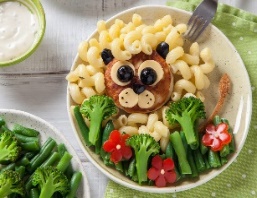 Śniadanie:1. Zboża zawierające  gluten:       - 1a - pszenica      - 1b - żyto      - 1c - jęczmień2. Skorupiaki i produkty pochodne. 3. Jaja i produkty pochodne. 4. Ryby i produkty pochodne. 5. Orzeszki ziemne              i produkty pochodne. 6. Soja i produkty pochodne. 7. Mleko i produkty pochodne. 8. Orzechy. 9. Seler i produkty pochodne. 10. Gorczyca                      i produkty   pochodne. 11. Nasiona sezamu           i produkty pochodne. 12. Dwutlenek siarki           i siarczyny. 13. Łubin i produkty pochodne. 14. Mięczaki                       i produkty pochodne. PoniedziałekZupa mleczna -płatki owsiane (200ml ) ( 1,7), kanapki-pieczywo mieszane- wieloziarniste – bułka karotka (40g) (1, 3, 11) z masełkiem (5g) (7), wędliną (20g ) ( 1, 6, 7, 9 ), serkiem topionym( 20g) (7), pomidorem (20g), sałatą ( 6g ), kiełkami  brokuł ( 6g ), oliwki zielone(6g), jajko w sosie jogurtowym ( 50g ) (3), rzodkiewka do pochrupania ( 150g ),  herbata z cytryną (200ml)1. Zboża zawierające  gluten:       - 1a - pszenica      - 1b - żyto      - 1c - jęczmień2. Skorupiaki i produkty pochodne. 3. Jaja i produkty pochodne. 4. Ryby i produkty pochodne. 5. Orzeszki ziemne              i produkty pochodne. 6. Soja i produkty pochodne. 7. Mleko i produkty pochodne. 8. Orzechy. 9. Seler i produkty pochodne. 10. Gorczyca                      i produkty   pochodne. 11. Nasiona sezamu           i produkty pochodne. 12. Dwutlenek siarki           i siarczyny. 13. Łubin i produkty pochodne. 14. Mięczaki                       i produkty pochodne. PoniedziałekI danie:	1. Zboża zawierające  gluten:       - 1a - pszenica      - 1b - żyto      - 1c - jęczmień2. Skorupiaki i produkty pochodne. 3. Jaja i produkty pochodne. 4. Ryby i produkty pochodne. 5. Orzeszki ziemne              i produkty pochodne. 6. Soja i produkty pochodne. 7. Mleko i produkty pochodne. 8. Orzechy. 9. Seler i produkty pochodne. 10. Gorczyca                      i produkty   pochodne. 11. Nasiona sezamu           i produkty pochodne. 12. Dwutlenek siarki           i siarczyny. 13. Łubin i produkty pochodne. 14. Mięczaki                       i produkty pochodne. PoniedziałekZupa kapuśniak z białej kapusty  na wywarze mięsno-warzywnym zabielana jogurtem naturalnym z natką pietruszki (250ml)  ( 1, 3, 7,6, 9)1. Zboża zawierające  gluten:       - 1a - pszenica      - 1b - żyto      - 1c - jęczmień2. Skorupiaki i produkty pochodne. 3. Jaja i produkty pochodne. 4. Ryby i produkty pochodne. 5. Orzeszki ziemne              i produkty pochodne. 6. Soja i produkty pochodne. 7. Mleko i produkty pochodne. 8. Orzechy. 9. Seler i produkty pochodne. 10. Gorczyca                      i produkty   pochodne. 11. Nasiona sezamu           i produkty pochodne. 12. Dwutlenek siarki           i siarczyny. 13. Łubin i produkty pochodne. 14. Mięczaki                       i produkty pochodne. PoniedziałekDeser:	1. Zboża zawierające  gluten:       - 1a - pszenica      - 1b - żyto      - 1c - jęczmień2. Skorupiaki i produkty pochodne. 3. Jaja i produkty pochodne. 4. Ryby i produkty pochodne. 5. Orzeszki ziemne              i produkty pochodne. 6. Soja i produkty pochodne. 7. Mleko i produkty pochodne. 8. Orzechy. 9. Seler i produkty pochodne. 10. Gorczyca                      i produkty   pochodne. 11. Nasiona sezamu           i produkty pochodne. 12. Dwutlenek siarki           i siarczyny. 13. Łubin i produkty pochodne. 14. Mięczaki                       i produkty pochodne. PoniedziałekJogurt owocowy ( 7) ,woda z cytryną i miętą (200ml)1. Zboża zawierające  gluten:       - 1a - pszenica      - 1b - żyto      - 1c - jęczmień2. Skorupiaki i produkty pochodne. 3. Jaja i produkty pochodne. 4. Ryby i produkty pochodne. 5. Orzeszki ziemne              i produkty pochodne. 6. Soja i produkty pochodne. 7. Mleko i produkty pochodne. 8. Orzechy. 9. Seler i produkty pochodne. 10. Gorczyca                      i produkty   pochodne. 11. Nasiona sezamu           i produkty pochodne. 12. Dwutlenek siarki           i siarczyny. 13. Łubin i produkty pochodne. 14. Mięczaki                       i produkty pochodne. PoniedziałekII danie:1. Zboża zawierające  gluten:       - 1a - pszenica      - 1b - żyto      - 1c - jęczmień2. Skorupiaki i produkty pochodne. 3. Jaja i produkty pochodne. 4. Ryby i produkty pochodne. 5. Orzeszki ziemne              i produkty pochodne. 6. Soja i produkty pochodne. 7. Mleko i produkty pochodne. 8. Orzechy. 9. Seler i produkty pochodne. 10. Gorczyca                      i produkty   pochodne. 11. Nasiona sezamu           i produkty pochodne. 12. Dwutlenek siarki           i siarczyny. 13. Łubin i produkty pochodne. 14. Mięczaki                       i produkty pochodne. PoniedziałekRacuchy z jabłkiem  i cukrem pudrem ( 150g ), ( 1,3,7 ), kompot owocowy (200ml)1. Zboża zawierające  gluten:       - 1a - pszenica      - 1b - żyto      - 1c - jęczmień2. Skorupiaki i produkty pochodne. 3. Jaja i produkty pochodne. 4. Ryby i produkty pochodne. 5. Orzeszki ziemne              i produkty pochodne. 6. Soja i produkty pochodne. 7. Mleko i produkty pochodne. 8. Orzechy. 9. Seler i produkty pochodne. 10. Gorczyca                      i produkty   pochodne. 11. Nasiona sezamu           i produkty pochodne. 12. Dwutlenek siarki           i siarczyny. 13. Łubin i produkty pochodne. 14. Mięczaki                       i produkty pochodne. Wtorek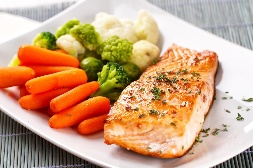 Śniadanie:1. Zboża zawierające  gluten:       - 1a - pszenica      - 1b - żyto      - 1c - jęczmień2. Skorupiaki i produkty pochodne. 3. Jaja i produkty pochodne. 4. Ryby i produkty pochodne. 5. Orzeszki ziemne              i produkty pochodne. 6. Soja i produkty pochodne. 7. Mleko i produkty pochodne. 8. Orzechy. 9. Seler i produkty pochodne. 10. Gorczyca                      i produkty   pochodne. 11. Nasiona sezamu           i produkty pochodne. 12. Dwutlenek siarki           i siarczyny. 13. Łubin i produkty pochodne. 14. Mięczaki                       i produkty pochodne. WtorekKawa zbożowa (1, 7) (200ml),  kanapki - pieczywo mieszane - wieloziarniste, bułka paluch (40g) (1, 3, 11)  z masełkiem (5g) (7), pasta śniadaniowa-  ( twarożek biały, jajka, rzodkiewka, papryka, szczypior ) (50g) (3, 7), kabanosy ( 50g) (6, 7, 9), sałata lodowa (6g), ogórek zielony (20g), pomidor (20g), papryka czerwona do pochrupania (150g), herbata miętowa (200ml)1. Zboża zawierające  gluten:       - 1a - pszenica      - 1b - żyto      - 1c - jęczmień2. Skorupiaki i produkty pochodne. 3. Jaja i produkty pochodne. 4. Ryby i produkty pochodne. 5. Orzeszki ziemne              i produkty pochodne. 6. Soja i produkty pochodne. 7. Mleko i produkty pochodne. 8. Orzechy. 9. Seler i produkty pochodne. 10. Gorczyca                      i produkty   pochodne. 11. Nasiona sezamu           i produkty pochodne. 12. Dwutlenek siarki           i siarczyny. 13. Łubin i produkty pochodne. 14. Mięczaki                       i produkty pochodne. WtorekI danie:	1. Zboża zawierające  gluten:       - 1a - pszenica      - 1b - żyto      - 1c - jęczmień2. Skorupiaki i produkty pochodne. 3. Jaja i produkty pochodne. 4. Ryby i produkty pochodne. 5. Orzeszki ziemne              i produkty pochodne. 6. Soja i produkty pochodne. 7. Mleko i produkty pochodne. 8. Orzechy. 9. Seler i produkty pochodne. 10. Gorczyca                      i produkty   pochodne. 11. Nasiona sezamu           i produkty pochodne. 12. Dwutlenek siarki           i siarczyny. 13. Łubin i produkty pochodne. 14. Mięczaki                       i produkty pochodne. WtorekZupa pomidorowa z makaronem  na wywarze warzywnym zabielana jogurtem naturalnym z natką pietruszki (250ml) (1, 7, 9)1. Zboża zawierające  gluten:       - 1a - pszenica      - 1b - żyto      - 1c - jęczmień2. Skorupiaki i produkty pochodne. 3. Jaja i produkty pochodne. 4. Ryby i produkty pochodne. 5. Orzeszki ziemne              i produkty pochodne. 6. Soja i produkty pochodne. 7. Mleko i produkty pochodne. 8. Orzechy. 9. Seler i produkty pochodne. 10. Gorczyca                      i produkty   pochodne. 11. Nasiona sezamu           i produkty pochodne. 12. Dwutlenek siarki           i siarczyny. 13. Łubin i produkty pochodne. 14. Mięczaki                       i produkty pochodne. WtorekDeser:1. Zboża zawierające  gluten:       - 1a - pszenica      - 1b - żyto      - 1c - jęczmień2. Skorupiaki i produkty pochodne. 3. Jaja i produkty pochodne. 4. Ryby i produkty pochodne. 5. Orzeszki ziemne              i produkty pochodne. 6. Soja i produkty pochodne. 7. Mleko i produkty pochodne. 8. Orzechy. 9. Seler i produkty pochodne. 10. Gorczyca                      i produkty   pochodne. 11. Nasiona sezamu           i produkty pochodne. 12. Dwutlenek siarki           i siarczyny. 13. Łubin i produkty pochodne. 14. Mięczaki                       i produkty pochodne. WtorekKoktajl truskawkowy na maślance (180ml ) (1, 7),  woda z cytryną i miętą (200ml)1. Zboża zawierające  gluten:       - 1a - pszenica      - 1b - żyto      - 1c - jęczmień2. Skorupiaki i produkty pochodne. 3. Jaja i produkty pochodne. 4. Ryby i produkty pochodne. 5. Orzeszki ziemne              i produkty pochodne. 6. Soja i produkty pochodne. 7. Mleko i produkty pochodne. 8. Orzechy. 9. Seler i produkty pochodne. 10. Gorczyca                      i produkty   pochodne. 11. Nasiona sezamu           i produkty pochodne. 12. Dwutlenek siarki           i siarczyny. 13. Łubin i produkty pochodne. 14. Mięczaki                       i produkty pochodne. WtorekII danie:	1. Zboża zawierające  gluten:       - 1a - pszenica      - 1b - żyto      - 1c - jęczmień2. Skorupiaki i produkty pochodne. 3. Jaja i produkty pochodne. 4. Ryby i produkty pochodne. 5. Orzeszki ziemne              i produkty pochodne. 6. Soja i produkty pochodne. 7. Mleko i produkty pochodne. 8. Orzechy. 9. Seler i produkty pochodne. 10. Gorczyca                      i produkty   pochodne. 11. Nasiona sezamu           i produkty pochodne. 12. Dwutlenek siarki           i siarczyny. 13. Łubin i produkty pochodne. 14. Mięczaki                       i produkty pochodne. WtorekKotlet schabowy drobiowy (80g) (1, 3,9),  ziemniaki z koperkiem ( 150g ), sałatka z buraczków (150g), kompot owocowy (200ml)1. Zboża zawierające  gluten:       - 1a - pszenica      - 1b - żyto      - 1c - jęczmień2. Skorupiaki i produkty pochodne. 3. Jaja i produkty pochodne. 4. Ryby i produkty pochodne. 5. Orzeszki ziemne              i produkty pochodne. 6. Soja i produkty pochodne. 7. Mleko i produkty pochodne. 8. Orzechy. 9. Seler i produkty pochodne. 10. Gorczyca                      i produkty   pochodne. 11. Nasiona sezamu           i produkty pochodne. 12. Dwutlenek siarki           i siarczyny. 13. Łubin i produkty pochodne. 14. Mięczaki                       i produkty pochodne. Środa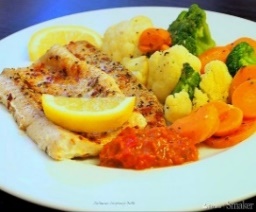 Śniadanie:	1. Zboża zawierające  gluten:       - 1a - pszenica      - 1b - żyto      - 1c - jęczmień2. Skorupiaki i produkty pochodne. 3. Jaja i produkty pochodne. 4. Ryby i produkty pochodne. 5. Orzeszki ziemne              i produkty pochodne. 6. Soja i produkty pochodne. 7. Mleko i produkty pochodne. 8. Orzechy. 9. Seler i produkty pochodne. 10. Gorczyca                      i produkty   pochodne. 11. Nasiona sezamu           i produkty pochodne. 12. Dwutlenek siarki           i siarczyny. 13. Łubin i produkty pochodne. 14. Mięczaki                       i produkty pochodne. ŚrodaZupa mleczna – płatki czekoladowe (200ml) (1, 7, ) kanapki - pieczywo mieszane – wieloziarniste, bułka dyniowa (40g) (1, 3, 11), z masełkiem (5g) (7), stół szwedzki – ( wędlina, ser żółty, serek brie, jajko gotowane ze szczypiorkiem, pomidor, ogórek zielony, papryka czerwona, sałata, rzodkiewka, oliwki, pasztet zapiekany ) ( 150g ) (1,3,6,7, 9),  marchewka do pochrupania  (150g), herbata owocowa (200ml) 1. Zboża zawierające  gluten:       - 1a - pszenica      - 1b - żyto      - 1c - jęczmień2. Skorupiaki i produkty pochodne. 3. Jaja i produkty pochodne. 4. Ryby i produkty pochodne. 5. Orzeszki ziemne              i produkty pochodne. 6. Soja i produkty pochodne. 7. Mleko i produkty pochodne. 8. Orzechy. 9. Seler i produkty pochodne. 10. Gorczyca                      i produkty   pochodne. 11. Nasiona sezamu           i produkty pochodne. 12. Dwutlenek siarki           i siarczyny. 13. Łubin i produkty pochodne. 14. Mięczaki                       i produkty pochodne. ŚrodaI danie:1. Zboża zawierające  gluten:       - 1a - pszenica      - 1b - żyto      - 1c - jęczmień2. Skorupiaki i produkty pochodne. 3. Jaja i produkty pochodne. 4. Ryby i produkty pochodne. 5. Orzeszki ziemne              i produkty pochodne. 6. Soja i produkty pochodne. 7. Mleko i produkty pochodne. 8. Orzechy. 9. Seler i produkty pochodne. 10. Gorczyca                      i produkty   pochodne. 11. Nasiona sezamu           i produkty pochodne. 12. Dwutlenek siarki           i siarczyny. 13. Łubin i produkty pochodne. 14. Mięczaki                       i produkty pochodne. ŚrodaZupa krupnik ( kasza jęczmienna ) (250ml) na wywarze mięsno - warzywnym z natką pietruszki ( 1,7, 9)1. Zboża zawierające  gluten:       - 1a - pszenica      - 1b - żyto      - 1c - jęczmień2. Skorupiaki i produkty pochodne. 3. Jaja i produkty pochodne. 4. Ryby i produkty pochodne. 5. Orzeszki ziemne              i produkty pochodne. 6. Soja i produkty pochodne. 7. Mleko i produkty pochodne. 8. Orzechy. 9. Seler i produkty pochodne. 10. Gorczyca                      i produkty   pochodne. 11. Nasiona sezamu           i produkty pochodne. 12. Dwutlenek siarki           i siarczyny. 13. Łubin i produkty pochodne. 14. Mięczaki                       i produkty pochodne. ŚrodaDeser:1. Zboża zawierające  gluten:       - 1a - pszenica      - 1b - żyto      - 1c - jęczmień2. Skorupiaki i produkty pochodne. 3. Jaja i produkty pochodne. 4. Ryby i produkty pochodne. 5. Orzeszki ziemne              i produkty pochodne. 6. Soja i produkty pochodne. 7. Mleko i produkty pochodne. 8. Orzechy. 9. Seler i produkty pochodne. 10. Gorczyca                      i produkty   pochodne. 11. Nasiona sezamu           i produkty pochodne. 12. Dwutlenek siarki           i siarczyny. 13. Łubin i produkty pochodne. 14. Mięczaki                       i produkty pochodne. ŚrodaOwoc -  brzoskwinia (100g ) woda z cytryną i miętą (200ml)1. Zboża zawierające  gluten:       - 1a - pszenica      - 1b - żyto      - 1c - jęczmień2. Skorupiaki i produkty pochodne. 3. Jaja i produkty pochodne. 4. Ryby i produkty pochodne. 5. Orzeszki ziemne              i produkty pochodne. 6. Soja i produkty pochodne. 7. Mleko i produkty pochodne. 8. Orzechy. 9. Seler i produkty pochodne. 10. Gorczyca                      i produkty   pochodne. 11. Nasiona sezamu           i produkty pochodne. 12. Dwutlenek siarki           i siarczyny. 13. Łubin i produkty pochodne. 14. Mięczaki                       i produkty pochodne. ŚrodaII danie:1. Zboża zawierające  gluten:       - 1a - pszenica      - 1b - żyto      - 1c - jęczmień2. Skorupiaki i produkty pochodne. 3. Jaja i produkty pochodne. 4. Ryby i produkty pochodne. 5. Orzeszki ziemne              i produkty pochodne. 6. Soja i produkty pochodne. 7. Mleko i produkty pochodne. 8. Orzechy. 9. Seler i produkty pochodne. 10. Gorczyca                      i produkty   pochodne. 11. Nasiona sezamu           i produkty pochodne. 12. Dwutlenek siarki           i siarczyny. 13. Łubin i produkty pochodne. 14. Mięczaki                       i produkty pochodne. ŚrodaFasolka po bretońsku z kiełbaską ( 250g), ( 6,7,9 ), ziemniaki z koperkiem ( 150g ), kompot owocowy (200ml)1. Zboża zawierające  gluten:       - 1a - pszenica      - 1b - żyto      - 1c - jęczmień2. Skorupiaki i produkty pochodne. 3. Jaja i produkty pochodne. 4. Ryby i produkty pochodne. 5. Orzeszki ziemne              i produkty pochodne. 6. Soja i produkty pochodne. 7. Mleko i produkty pochodne. 8. Orzechy. 9. Seler i produkty pochodne. 10. Gorczyca                      i produkty   pochodne. 11. Nasiona sezamu           i produkty pochodne. 12. Dwutlenek siarki           i siarczyny. 13. Łubin i produkty pochodne. 14. Mięczaki                       i produkty pochodne. Czwartek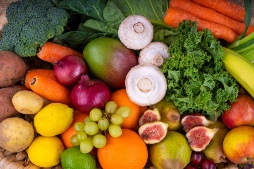 Śniadanie:1. Zboża zawierające  gluten:       - 1a - pszenica      - 1b - żyto      - 1c - jęczmień2. Skorupiaki i produkty pochodne. 3. Jaja i produkty pochodne. 4. Ryby i produkty pochodne. 5. Orzeszki ziemne              i produkty pochodne. 6. Soja i produkty pochodne. 7. Mleko i produkty pochodne. 8. Orzechy. 9. Seler i produkty pochodne. 10. Gorczyca                      i produkty   pochodne. 11. Nasiona sezamu           i produkty pochodne. 12. Dwutlenek siarki           i siarczyny. 13. Łubin i produkty pochodne. 14. Mięczaki                       i produkty pochodne. CzwartekKawa inka (1, 7), kanapki - pieczywo mieszane – wieloziarniste, bułka wrocławska (40g) (1, 3, 11) z masełkiem (5g) (7), sałatka ryżowa– ( szynka, ryż, kukurydza, por, papryka czerwona, ogórek zielony, natka pietruszki , sos  jogurtowo-majonezowy) ( 150g ) ( 1, 3, 6, 7, 9) , wędlina ( 20g) (1, 6, 7, 9 ), pomidor ( 20g ), ogórek małosolny  (20g), kiełki brokuł ( 6g ), sałata (6g ), herbata owocowa (200ml)1. Zboża zawierające  gluten:       - 1a - pszenica      - 1b - żyto      - 1c - jęczmień2. Skorupiaki i produkty pochodne. 3. Jaja i produkty pochodne. 4. Ryby i produkty pochodne. 5. Orzeszki ziemne              i produkty pochodne. 6. Soja i produkty pochodne. 7. Mleko i produkty pochodne. 8. Orzechy. 9. Seler i produkty pochodne. 10. Gorczyca                      i produkty   pochodne. 11. Nasiona sezamu           i produkty pochodne. 12. Dwutlenek siarki           i siarczyny. 13. Łubin i produkty pochodne. 14. Mięczaki                       i produkty pochodne. CzwartekI danie:1. Zboża zawierające  gluten:       - 1a - pszenica      - 1b - żyto      - 1c - jęczmień2. Skorupiaki i produkty pochodne. 3. Jaja i produkty pochodne. 4. Ryby i produkty pochodne. 5. Orzeszki ziemne              i produkty pochodne. 6. Soja i produkty pochodne. 7. Mleko i produkty pochodne. 8. Orzechy. 9. Seler i produkty pochodne. 10. Gorczyca                      i produkty   pochodne. 11. Nasiona sezamu           i produkty pochodne. 12. Dwutlenek siarki           i siarczyny. 13. Łubin i produkty pochodne. 14. Mięczaki                       i produkty pochodne. CzwartekZupa barszcz biały z jajkiem  (250ml) na wywarze mięsno – warzywnym  zabielany jogurtem naturalnym z natką pietruszki (1, 9)1. Zboża zawierające  gluten:       - 1a - pszenica      - 1b - żyto      - 1c - jęczmień2. Skorupiaki i produkty pochodne. 3. Jaja i produkty pochodne. 4. Ryby i produkty pochodne. 5. Orzeszki ziemne              i produkty pochodne. 6. Soja i produkty pochodne. 7. Mleko i produkty pochodne. 8. Orzechy. 9. Seler i produkty pochodne. 10. Gorczyca                      i produkty   pochodne. 11. Nasiona sezamu           i produkty pochodne. 12. Dwutlenek siarki           i siarczyny. 13. Łubin i produkty pochodne. 14. Mięczaki                       i produkty pochodne. CzwartekDeser:1. Zboża zawierające  gluten:       - 1a - pszenica      - 1b - żyto      - 1c - jęczmień2. Skorupiaki i produkty pochodne. 3. Jaja i produkty pochodne. 4. Ryby i produkty pochodne. 5. Orzeszki ziemne              i produkty pochodne. 6. Soja i produkty pochodne. 7. Mleko i produkty pochodne. 8. Orzechy. 9. Seler i produkty pochodne. 10. Gorczyca                      i produkty   pochodne. 11. Nasiona sezamu           i produkty pochodne. 12. Dwutlenek siarki           i siarczyny. 13. Łubin i produkty pochodne. 14. Mięczaki                       i produkty pochodne. CzwartekPizza margherita (200g) (1, 3, 7),  woda z cytryną i miętą (200ml)1. Zboża zawierające  gluten:       - 1a - pszenica      - 1b - żyto      - 1c - jęczmień2. Skorupiaki i produkty pochodne. 3. Jaja i produkty pochodne. 4. Ryby i produkty pochodne. 5. Orzeszki ziemne              i produkty pochodne. 6. Soja i produkty pochodne. 7. Mleko i produkty pochodne. 8. Orzechy. 9. Seler i produkty pochodne. 10. Gorczyca                      i produkty   pochodne. 11. Nasiona sezamu           i produkty pochodne. 12. Dwutlenek siarki           i siarczyny. 13. Łubin i produkty pochodne. 14. Mięczaki                       i produkty pochodne. CzwartekII danie:1. Zboża zawierające  gluten:       - 1a - pszenica      - 1b - żyto      - 1c - jęczmień2. Skorupiaki i produkty pochodne. 3. Jaja i produkty pochodne. 4. Ryby i produkty pochodne. 5. Orzeszki ziemne              i produkty pochodne. 6. Soja i produkty pochodne. 7. Mleko i produkty pochodne. 8. Orzechy. 9. Seler i produkty pochodne. 10. Gorczyca                      i produkty   pochodne. 11. Nasiona sezamu           i produkty pochodne. 12. Dwutlenek siarki           i siarczyny. 13. Łubin i produkty pochodne. 14. Mięczaki                       i produkty pochodne. CzwartekSztuka mięsa w sosie własnym ( 1) ( 120 ), kasza bulgur (150g ) (1, 6, 7, 8 ), surówka z pekińskiej kapusty z marchewką, porą , kukurydzą, ogórkiem zielonym, papryką ) ( 150g ),  kompot owocowy (200ml)1. Zboża zawierające  gluten:       - 1a - pszenica      - 1b - żyto      - 1c - jęczmień2. Skorupiaki i produkty pochodne. 3. Jaja i produkty pochodne. 4. Ryby i produkty pochodne. 5. Orzeszki ziemne              i produkty pochodne. 6. Soja i produkty pochodne. 7. Mleko i produkty pochodne. 8. Orzechy. 9. Seler i produkty pochodne. 10. Gorczyca                      i produkty   pochodne. 11. Nasiona sezamu           i produkty pochodne. 12. Dwutlenek siarki           i siarczyny. 13. Łubin i produkty pochodne. 14. Mięczaki                       i produkty pochodne. Piątek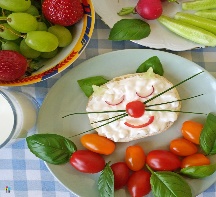 Śniadanie:1. Zboża zawierające  gluten:       - 1a - pszenica      - 1b - żyto      - 1c - jęczmień2. Skorupiaki i produkty pochodne. 3. Jaja i produkty pochodne. 4. Ryby i produkty pochodne. 5. Orzeszki ziemne              i produkty pochodne. 6. Soja i produkty pochodne. 7. Mleko i produkty pochodne. 8. Orzechy. 9. Seler i produkty pochodne. 10. Gorczyca                      i produkty   pochodne. 11. Nasiona sezamu           i produkty pochodne. 12. Dwutlenek siarki           i siarczyny. 13. Łubin i produkty pochodne. 14. Mięczaki                       i produkty pochodne. PiątekZupa mleczna z zacierką ( 200ml ) ( 1,3, 7 ), kanapki - pieczywo mieszane –  wieloziarniste, bułka grahamka (40g) (1, 3, 11) z masełkiem (5g) (7), pasta z makreli z twarożkiem i suszonymi pomidorami (50g ) (4, 7 ), ser żółty ( 20g ) ( 7 ), ogórek zielony ( 20g ), sałata ( 6g ), dżem ( 20g ),  herbata owocowa  (200ml)1. Zboża zawierające  gluten:       - 1a - pszenica      - 1b - żyto      - 1c - jęczmień2. Skorupiaki i produkty pochodne. 3. Jaja i produkty pochodne. 4. Ryby i produkty pochodne. 5. Orzeszki ziemne              i produkty pochodne. 6. Soja i produkty pochodne. 7. Mleko i produkty pochodne. 8. Orzechy. 9. Seler i produkty pochodne. 10. Gorczyca                      i produkty   pochodne. 11. Nasiona sezamu           i produkty pochodne. 12. Dwutlenek siarki           i siarczyny. 13. Łubin i produkty pochodne. 14. Mięczaki                       i produkty pochodne. PiątekI danie:1. Zboża zawierające  gluten:       - 1a - pszenica      - 1b - żyto      - 1c - jęczmień2. Skorupiaki i produkty pochodne. 3. Jaja i produkty pochodne. 4. Ryby i produkty pochodne. 5. Orzeszki ziemne              i produkty pochodne. 6. Soja i produkty pochodne. 7. Mleko i produkty pochodne. 8. Orzechy. 9. Seler i produkty pochodne. 10. Gorczyca                      i produkty   pochodne. 11. Nasiona sezamu           i produkty pochodne. 12. Dwutlenek siarki           i siarczyny. 13. Łubin i produkty pochodne. 14. Mięczaki                       i produkty pochodne. PiątekZupa krem z marchewki z grzankami (250ml) na wywarze warzywnym z natką pietruszki ( 1, 9)1. Zboża zawierające  gluten:       - 1a - pszenica      - 1b - żyto      - 1c - jęczmień2. Skorupiaki i produkty pochodne. 3. Jaja i produkty pochodne. 4. Ryby i produkty pochodne. 5. Orzeszki ziemne              i produkty pochodne. 6. Soja i produkty pochodne. 7. Mleko i produkty pochodne. 8. Orzechy. 9. Seler i produkty pochodne. 10. Gorczyca                      i produkty   pochodne. 11. Nasiona sezamu           i produkty pochodne. 12. Dwutlenek siarki           i siarczyny. 13. Łubin i produkty pochodne. 14. Mięczaki                       i produkty pochodne. PiątekDeser:1. Zboża zawierające  gluten:       - 1a - pszenica      - 1b - żyto      - 1c - jęczmień2. Skorupiaki i produkty pochodne. 3. Jaja i produkty pochodne. 4. Ryby i produkty pochodne. 5. Orzeszki ziemne              i produkty pochodne. 6. Soja i produkty pochodne. 7. Mleko i produkty pochodne. 8. Orzechy. 9. Seler i produkty pochodne. 10. Gorczyca                      i produkty   pochodne. 11. Nasiona sezamu           i produkty pochodne. 12. Dwutlenek siarki           i siarczyny. 13. Łubin i produkty pochodne. 14. Mięczaki                       i produkty pochodne. PiątekSałatka owocowa (pomarańcz, kiwi, banan, arbuz) (100g), woda z cytryną i miętą (200ml) 1. Zboża zawierające  gluten:       - 1a - pszenica      - 1b - żyto      - 1c - jęczmień2. Skorupiaki i produkty pochodne. 3. Jaja i produkty pochodne. 4. Ryby i produkty pochodne. 5. Orzeszki ziemne              i produkty pochodne. 6. Soja i produkty pochodne. 7. Mleko i produkty pochodne. 8. Orzechy. 9. Seler i produkty pochodne. 10. Gorczyca                      i produkty   pochodne. 11. Nasiona sezamu           i produkty pochodne. 12. Dwutlenek siarki           i siarczyny. 13. Łubin i produkty pochodne. 14. Mięczaki                       i produkty pochodne. PiątekII danie:1. Zboża zawierające  gluten:       - 1a - pszenica      - 1b - żyto      - 1c - jęczmień2. Skorupiaki i produkty pochodne. 3. Jaja i produkty pochodne. 4. Ryby i produkty pochodne. 5. Orzeszki ziemne              i produkty pochodne. 6. Soja i produkty pochodne. 7. Mleko i produkty pochodne. 8. Orzechy. 9. Seler i produkty pochodne. 10. Gorczyca                      i produkty   pochodne. 11. Nasiona sezamu           i produkty pochodne. 12. Dwutlenek siarki           i siarczyny. 13. Łubin i produkty pochodne. 14. Mięczaki                       i produkty pochodne. PiątekNuggetsy  z morszczuka ( 80g ) ( 1, 3, 4 ),  ziemniaki z koperkiem ( 150g ), surówka z czerwonej kapusty z jabłkiem i cebulką ( 150g ),  kompot owocowy (200ml)1. Zboża zawierające  gluten:       - 1a - pszenica      - 1b - żyto      - 1c - jęczmień2. Skorupiaki i produkty pochodne. 3. Jaja i produkty pochodne. 4. Ryby i produkty pochodne. 5. Orzeszki ziemne              i produkty pochodne. 6. Soja i produkty pochodne. 7. Mleko i produkty pochodne. 8. Orzechy. 9. Seler i produkty pochodne. 10. Gorczyca                      i produkty   pochodne. 11. Nasiona sezamu           i produkty pochodne. 12. Dwutlenek siarki           i siarczyny. 13. Łubin i produkty pochodne. 14. Mięczaki                       i produkty pochodne. 